2021学年松江一中提前批社团招新方案松江一中社团分为提前批和一般批次，提前批第一周招新，一般批次第二周招新。提前批社团包括：科技创新社、生物科研社、人文社科专题研究、DIOM社、合唱社、机器人制作社、程序设计、科普英语社、TED演讲、日语入门、田径、男子篮球、女子篮球、健美操、男子足球、女子足球社、排球社、武术社。1、招新对象：2021级高一新生2、网络报名时间：9月10日19：30—9月11日22：003、网络报名方式：进入校园网主页左侧“网上选课”（红笔圈出的地方）——先选年级——用户名为学号，初始密码为学生就餐卡上的ID号，进入后可以修改密码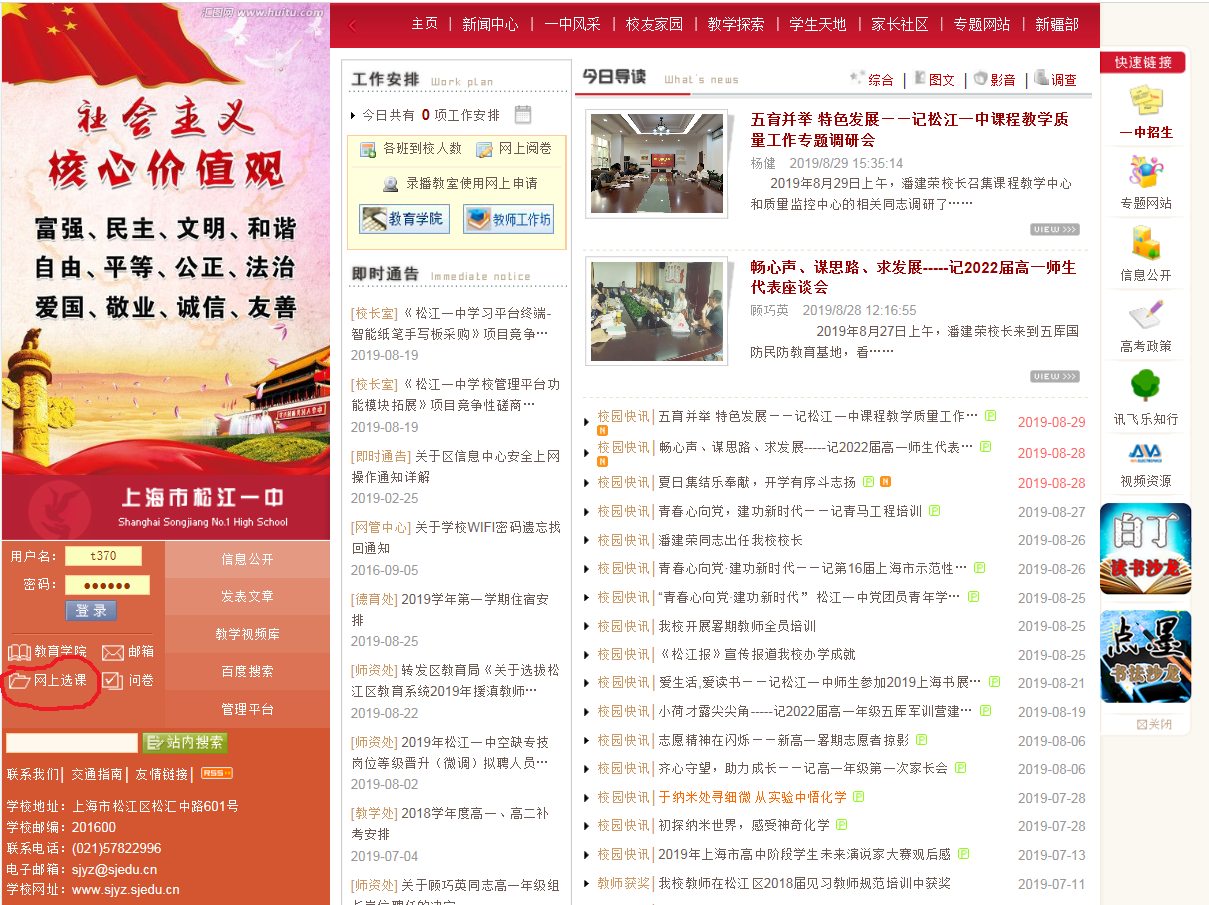 注意：每生只能选报一门4、线下面试时间：9月13日12：105、线下面试地点：6、未被录用的学生第二周网上报名一般批次社团。课程教学中心2021年9月2日序号社团面试地点1科技创新社6号楼1012生物科研社6号楼1053人文社科专题研究9号楼401、4024DIOM社小剧场5机器人制作社4号楼103机器人实验室6程序设计4号楼103机器人实验室7TED演讲南阅览视听室8田径体育馆9男子篮球体育馆10女子篮球体育馆11健美操体育馆12男子足球体育馆13女子足球体育馆14排球体育馆15武术体育馆